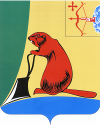 ТУЖИНСКАЯ РАЙОННАЯ ДУМАКИРОВСКОЙ ОБЛАСТИРЕШЕНИЕО досрочном прекращении полномочий депутата Тужинской районной Думы Зубаревой О.Н. В соответствии с пунктом 2 части 10 статьи 40 Федерального закона 
от 06.10.2003 № 131-ФЗ «Об общих принципах организации местного самоуправления в Российской Федерации», руководствуясь пунктом 2 части 1 статьи 27 Устава муниципального образования Тужинский муниципальный район, рассмотрев заявление депутата Тужинской районной Думы Зубаревой Ольги Николаевны о досрочном прекращении полномочий в связи 
с отставкой по собственному желанию от 11.11.2019, Тужинская районная Дума РЕШИЛА:1. Прекратить досрочно полномочия депутата Тужинской районной Думы Зубаревой Ольги Николаевны в связи с отставкой по собственному желанию.2. Настоящее решение вступает в силу с момента его подписания 
и подлежит официальному опубликованию в Бюллетене муниципальных нормативных правовых актов органов местного самоуправления Тужинского муниципального района Кировской области.Председатель ТужинскойРайонной Думы    Е.П. ОносовГлава Тужинскогомуниципального района    Л.В. Бледных18.11.2019№ 41/309пгт Тужапгт Тужапгт Тужапгт Тужа